Авторская игрушка «Курочка Ряба»
Автор:   Иванова Оксана Юрьевна  учитель – логопед ГБДОУ №28 Василеостровского района    г. Санкт - Петербурга   Описание игрушки: Курочка Ряба –  самодельная мягкая игрушка . Используется  для  игр с детьми  от 2 до  6 лет.   Внутри  игрушки  карман, в который можно спрятать яйцо с цыплёнком, или звучащие игрушки.Назначение игрушки:         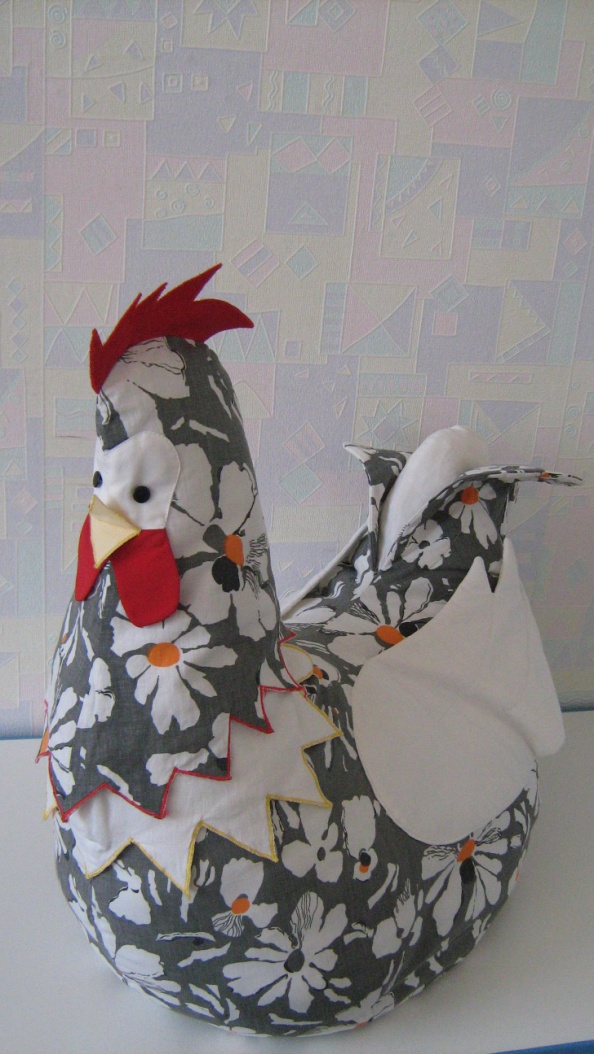 Игрушка используется для:   Инсценировки сказки Курочка Ряба»;  Обогащения словаря при знакомстве детей с частями тела курочки (голова, крыло, тело, клюв, гребешок, бородка, грудка)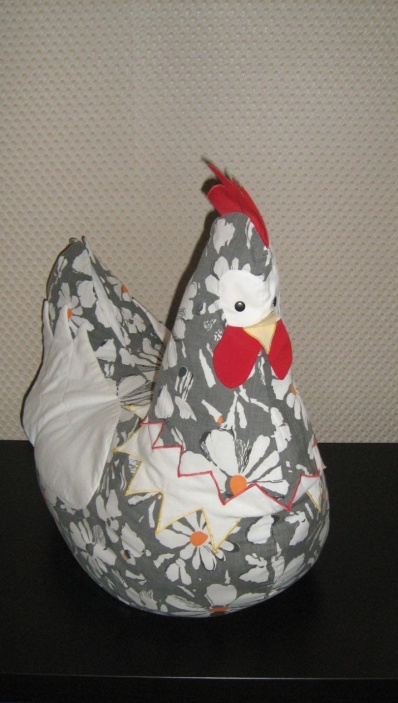 Знакомства и определения причинно-следственных связей     (курочка – яйцо- цыплёнок).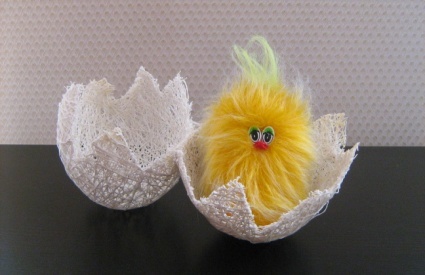 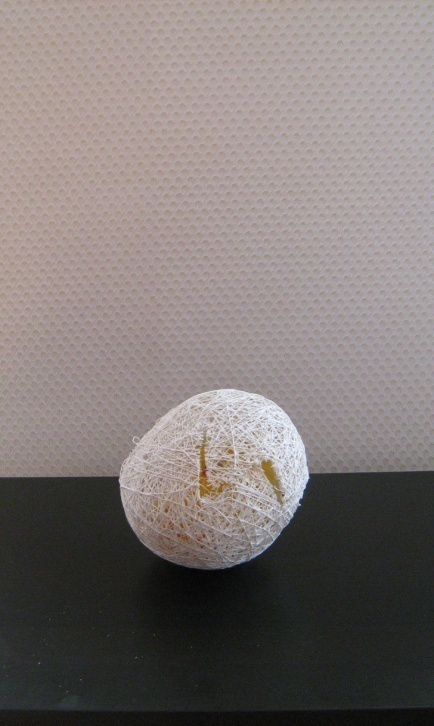 Дидактические игры:Д/И  «Волшебные яйца» Цель: Развивать слуховое внимание, умение прислушиваться и различать шумы по громкости.                                                                                                       Оборудование: набор яиц, которые заполнены различными предметами (спичками, скрепками, камушками, монетками и др.) и при сотрясении издают разные шумы (от тихого до громкого).                                                                                                                                Описание игры: 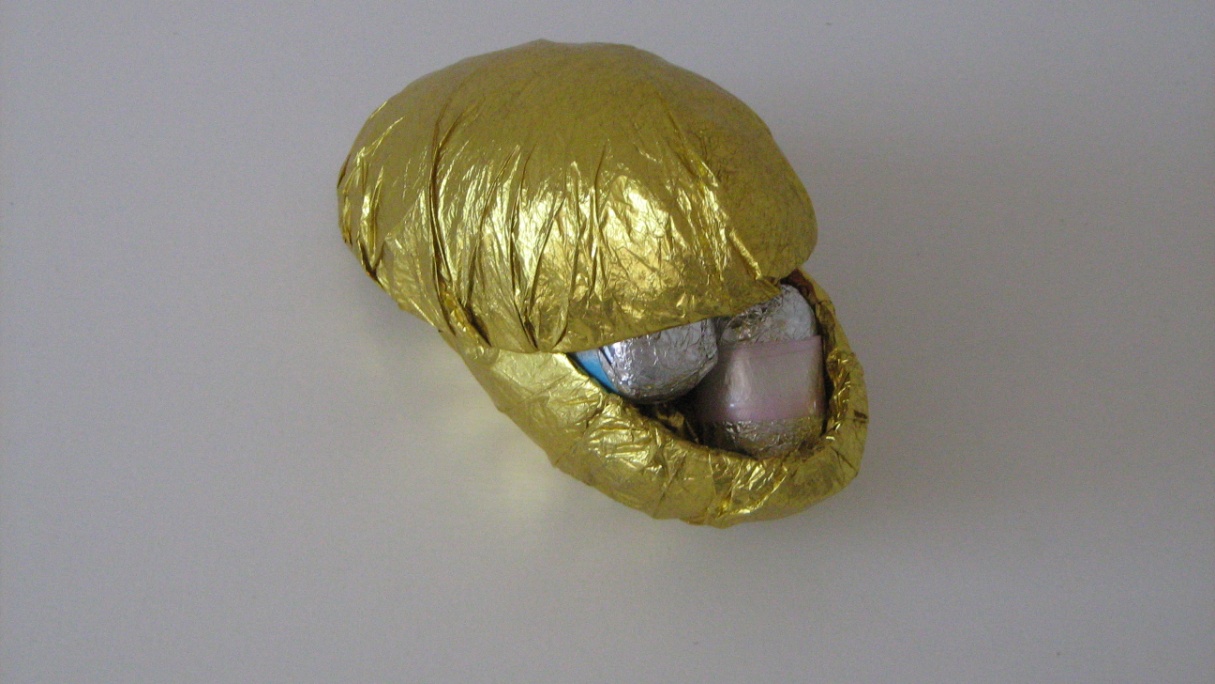     Вариант 1:Взрослый предлагает  ребёнку потрясти каждое  яйцо и выбрать то, которое звучит громче (тише) других.   Вариант 2: Взрослый предлагает  ребёнку потрясти каждое  яйцо и выбрать два одинаково звучащих яйца.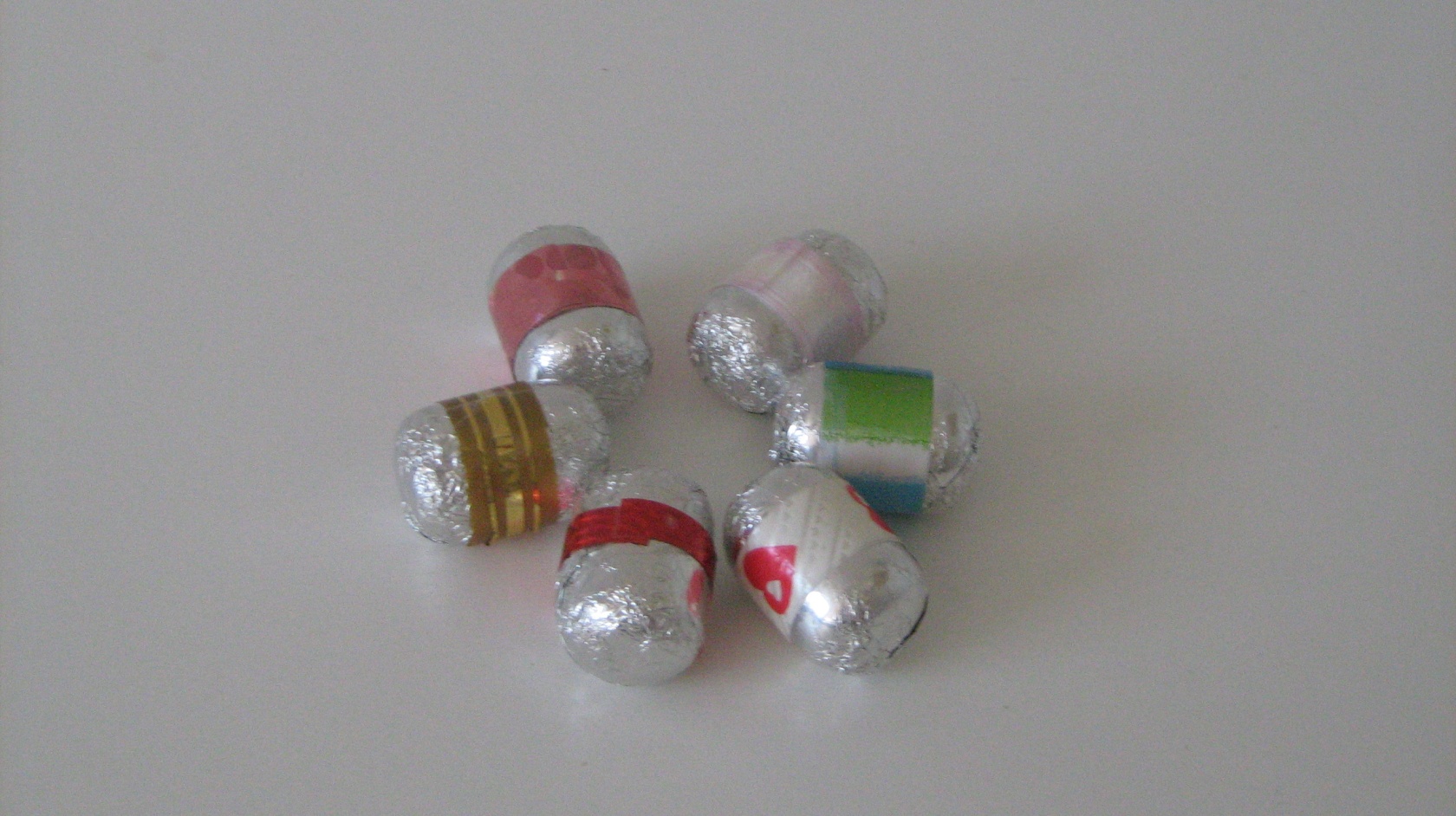 Д\и «Прятки»Цель:   Развивать у детей умение пользоваться в речи предлогами     В;НА;ПОД;ИЗ;ЗА.Оборудование: Яйцо, цыплёнок.Описание игры:Педагог загадывает детям загадкуБыл белый дом,                              Чудесный дом,                                                                И что-то застучало в нём,                                          И он разбился, и оттуда                           Живое выбежало чудо-                                                        Такое тёплое,                                                     Такое пушистое и  золотистое.Дети отгадывают загадку.  Педагог ставит перед детьми  яйцо, приоткрывает и дети видят цыплёнка. Педагог  горит : -Цыплёнок хочет с вами поиграть . Цыплёнок будет  прятаться, а вы должны сказать куда  он спрятался .Педагог производит действия  с цыплёнком и задаёт детям вопросы.  Дети отвечают  употребляя в речи предлоги.                                                                                                  - Где сейчас сидит цыплёнок? (в яйце)                                                                                                 - Откуда выпрыгнул  цыплёнок?  (из яйца) и т. д 